‏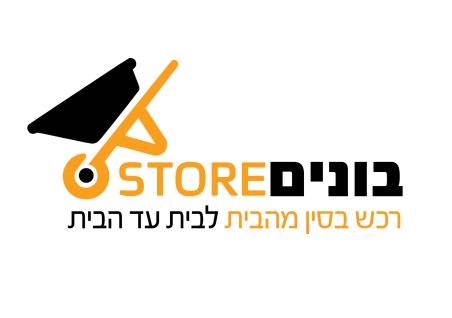 
11.2020מרכיבי עלויות לתחשיב מחיר מוצר "עד הבית" ** השירות ניתן ע"י חב' Different **לתשומת לב- רכש בסין ושילוח בים כדאי רק אם רוכשים הרבה מוצרים שנשלחים ביחד המרכיבים לתחשיב המחיר הסופי מחיר המוצרעמלת שירותשילוח , שחרור  הובלה לביתמיסים ביטוחלהלן הפירוט:מחיר המוצר- בהתאם להצעת המחיר שתינתן ע"י צוות "בונים סטור"הצעת המחיר שתינתן תקפה ל 30 יום . במידה ויאושר שהמוצר המבוקש במלאי הנ"ל תקף לאותו יום בלבד. בעת ההזמנה בפועל יש לוודא זאת שוב.הצעת המחיר הינה נטו בסין ולה יש להוסיף את כל ההוצאות המפורטות בהמשך מדריך זה. עמלות שירותעמלת השירות הינה תוספת באחוזים ממחיר המוצר שנרכש ( מחיר נטו בסין ).שרותי שילוח- לבחירה אחד מ-3 סוגי שירותים:שילוח במכולה  עצמאית:שכירת מכולה( קטנה 20 רגל או גדולה 40 רגל )  וניצול מקסימלי של הנפח או המשקל באופן עצמאי.יתרונות:גמישות בבחירת מועד שילוח המכולה ונמל היעד המעודף ( אשדוד או חיפה)העלות הנמוכה מבין האופציותניצול מקסימלי של נפח המכולה ( ניתן להוביל גם ללא משטחים)אפשרות לעצמאות מוחלטת בטיפול בשחרור בישראל ובהובלה לבית.חסרונות:התחייבות למכולה עצמאית.מתאים לרכש בכמות שתצדיק שימוש ברוב הנפח של המכולה. להלן ההוצאות הצפויות בשילוח ובשחרור ( מחירי השילוח הימי משתנים לעיתים קרובות )תיתכן דרישה לבדיקת מכס (לא שכיח) עם עלות נוספת של 750-1250ש"ח + מע"מ. לא כולל מיסים והובלה מהנמל בישראל לבית הלקוח ( ראה פירוט בהמשך)לא כולל ביטוח (ראה פירוט בהמשך)הנתונים הנ"ל הינם הערכה ( לחומרה) . המחיר בפועל ייקבע ע"פ העלויות בפועל  בעת ביצוע השילוח והשחרור וישולמו לעמיל המכס שילוח משטח בודד או יותר במכולה שיתופיתשילוח  במשטח בודד  או משטחים בודדים . כל משטח הינו מארז  בנפח של 1.1*1.1*1 מטר  והחיוב על השילוח והשחרור הוא על משטח מלא גם אם הוא אינו מלא. ( המיסים מחושבים בהתאם למוצרים שהובאו בפועל)יתרונות:מאפשר ומתאים לרכש של כמויות לא גדולות אופציה לטיפול בשילוח עד הבית ( המדרכה )חסרונות:עלות השילוח  הינה פחות זולה מבין 3 האפשרויות.דורש הזמנת מקום במכולה שיתופית  שמועד יציאתה ונמל היעד (אשדוד או חיפה) נקבעו מראש חוסר גמישות בבחירת עמיל מכס ואופן שחרור המכולה בנמל בישראל.להלן מחירון משטחים בשירות זה:מחירון מעודכן ל 7.2020לא כולל מיסים והובלה מהנמל בישראל לבית הלקוחלא כולל ביטוח (ראה פירוט בהמשך)לתשומת לב – מעל משלוח של כ-12 משטחים ללקוח בודד  כלכלי יותר עבורו להוציא מכולה לבד    ( מסלול שילוח מכולה עצמאית )שילוח משטח בודד או יותר  במכולה בהתארגנות קבוצתיתשילוח  במשטח בודד  או משטחים בודדים במכולה שהתארגנה ע"י קבוצה ( 2 ויותר) . כל משטח הינו מארז  בנפח של 1.1*1.1*1 מטר  והחיוב על השילוח והשחרור הוא על משטח מלא גם אם הוא אינו מלא. ( המיסים מחושבים בהתאם למוצרים שהובאו בפועל)יתרונות:מתאים לקבוצה עם הכרות מוקדמת  של לקוחותינו שהתארגנו עצמאית למהלך.חוסך בהוצאות לעומת שילוח משטח /ים במכולה שיתופית מאפשר ומתאים לרכש של כמויות לא גדולות לא של כל אחד מחברי הקבוצה אבל שבסה"כ יוצר תכולה של רוב המכולה גמישות בבחירת מועד שילוח המכולה ונמל היעד המעודף ( אשדוד או חיפה)- בחירה קבוצתיתעלות עדיפה לשילוח חלקיניצול יעיל של נפח המכולה – נדרש  לשלוח על משטחים.אפשרות לעצמאות מוחלטת בטיפול בשחרור בישראל ובהובלה לבית.חסרונות:התחייבות למכולה עצמאית.מתאים לרכש בכמות שתצדיק שימוש ברוב הנפח של המכולה. דורש תלות בקבלת החלטות ובביצוע של עוד חברים לקבוצה – ניהול הקבוצה נעשה ע"י חברי הקבוצה  ובאחריותםלהלן ההוצאות הצפויות בשילוח ובשחרור ( מחירי השילוח הימי משתנים לעיתים קרובות )מחירון מעודכן ל 7.2020תיתכן דרישה לבדיקת מכס (לא שכיח) עם עלות נוספת של 750ש"ח + מע"מ ללקוח שהמוצרים שלו יידרשו לבדיקה.לא כולל מיסים והובלה מהנמל בישראל לבית הלקוח ( ראה פירוט בהמשך)לא כולל ביטוח (ראה פירוט בהמשך)הנתונים הנ"ל הינם הערכה ( לחומרה) . המחיר בפועל ייקבע ע"פ העלויות בפועל  בעת ביצוע השילוח והשחרור וישולמו לעמיל המכס מחירון שילוח לאחר שחרור מהנמל.השירות ניתן ע"י חברה חיצונית והמחיר עלול להשתנות מעת לעת. מצ"ב מחירון להבנת סדר גודל של מחיר הובלה בארץהמחיר אינו כולל מע"מהובלת משטחים הינה עם משאית עם רמפה  ( מוגבל במשקל) .הובלת משטחים- ההובלה היא למדרכה בצמוד לכביש הובלת מכולה – המחיר הוא עבור הבאת המכולה על המשאית ליעד וללא עלות פריקה.הובלה במכולה- שעתיים המתנה למכולה 20 רגל וכ-3 שעות המתנה למכולה  40 רגל  ללא תוספת תשלום.( 250 ש"ח לכל שעה נוספת)ליעד שאינו מופיע ברשימה ואינו בקרבה ליעד מהרשימה יש לבקש הצעת מחיר ספציפית. מכולה עם משטחים כבדים (כמו ריצוף) נדרשת  פריקה במחסן והובלה עם משאית מנוף ומחירון זה אינו רלוונטי לשירות זה. יש לבקש הצעה  ספציפית לשירות זה מעמיל המכס או חברות הובלה עם מנוף. מיסיםהטיפול בתשלום המיסים מטופל ע"י עמיל המכס בעת הליך השחרור.מכס-  רשויות המס  קובעות את גובה המכס על כל סוג מוצר(ביכולתם לעשות שינויים מעת לעת ובאחריות הלקוח לוודא את גובה המיסים הצפוי)  .אחוז המכס בד"כ נע בין 0-12% ( למעט מקרים חריגים) – באתרנו מצוין  את המכס שצפוי  בצמוד לכל מוצר.המכס מחושב  ממחיר המוצר + מחיר הובלת המוצר.מע"מ-17% תוספת  למחיר המוצר + תוספת מכס. ביטוחנדרש ( חובה) לבטח את הסחורה  שנשלחת. להלן תעריף הביטוח:גובה  סה"כ הרכישהגובה העמלה – תוספת למחיר המוצרעד 20 אלף $20%20-35 אלף $15%מעל 35 אלף $10%סוג תשלום הערותמכולה 20 רגלמכולה 40 רגלמכולה 40 רגלהוצאות ארגון ושילוח ימימשתנה – ייקבע לפני השילוח2900$4350$4350$פקודת מסירהתשלום לחברת הספנות בישראל –יידרשו כ 200$ נוספים כפיקדון שיוחזר1900 ש"ח2500 ש"ח2500 ש"חעמילות מכס1250ש"ח + מע"מ1250ש"ח + מע"מ1250ש"ח + מע"ממיכון70 ₪+ מע"מ70 ₪+ מע"מ70 ₪+ מע"משער עולמי165 ₪ + מע"מ165 ₪ + מע"מ165 ₪ + מע"משידור למכס65 ש"ח + מע"מ65 ש"ח + מע"מ65 ש"ח + מע"מסה"כ- כולל מע"מבעת תחשיב זה 1$= 3.5 ש"ח3883 $3883 $5582 $ משטח ראשוןמשטח נוסף מעבר לראשוןעלות לשילוח ושחרור משטח566$326 $סוג תשלום הערותמכולה 20 רגלמכולה 40 רגלהוצאות ארגון ושילוח ימימשתנה – ייקבע לפני השילוח2900$4350$עמילות מכס200 ש"ח + מע"מ  ללקוח     מינימום 2000 ש"ח + מע"מ למכולה200 ש"ח + מע"מ  ללקוח     מינימום 2000 ש"ח + מע"מ למכולההוצאות קבועות ללקוח147 $+ מע"מ ללקוח במכולה147 $+ מע"מ ללקוח במכולההוצאות לכל משטח בנמלמשטח =(מ"ק)/ טון75.5 $ + מע"מ למשטח 75.5 $ + מע"מ למשטח יחס 1:1 משקל לנפח                                                                         מעודכן ל7.2020                       מנמל אשדוד משטח -1כל משטח נוסף מכולה 20 רגל עד 14 טוןמכולה  40 רגליעד\עד משקל-מ"קאשדוד ₪ 300  ₪  75 ₪ 750₪1050אשקלון, קרית מלאכי , קרית גת ₪ 365  ₪ 85 ₪1650₪2350ערד, ירוחם, דימונה ₪ 700  ₪165 ₪1800₪2600באר שבע, חצרים, עומר ₪ 645  ₪ 120 ₪1750₪2450גוש דן(יבנה עד הרצליה) כולל ראש העין, רמת השרון והסביבה ₪ 365  ₪  95 ₪1050₪1350נתניה, כפר סבא, רעננה,  כפר שמריהו ₪ 395  ₪100 ₪1350₪1800חדרה, קיסריה, בנימינה ₪ 425  ₪115 ₪1850₪2550ירושלים, בית שמש והסביבה ₪ 605  ₪ 115 ₪1850₪2500אופקים, נתיבות, שדרות  ₪ 605  ₪ 115 ₪1400₪2050נצרת, עפולה, טבעון ₪ 645  ₪ 150 ₪1850₪2350חיפה והקריות, עתלית, יוקנעם, זכרון יעקב ₪ 645  ₪ 150 ₪2550₪2950פרמיה  מערך הסחורהמינימוםמינימום השתתפות עצמיתמסלול משטחים0.5%25$150$מסלול מכולה 0.5%125$150$